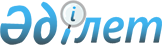 О предоставлении подъемного пособия и социальной поддержки специалистам в области здравоохранения, образования, социального обеспечения, культуры, спорта и агропромышленного комплекса, прибывшим для работы и проживания в сельские населенные пункты Каргалинского района на 2014 годРешение маслихата Каргалинского района Актюбинской области от 24 февраля 2014 года № 191. Зарегистрировано Департаментом юстиции Актюбинской области 19 марта 2014 года № 3824      Примечание РЦПИ.

      В тексте документа сохранена пунктуация и орфография оригинала.



      В соответствии со статьей 6 Закона Республики Казахстан от 23 января 2001 года «О местном государственном управлении и самоуправлении в Республике Казахстан», пунктом 8 статьи 18 Закона Республики Казахстан от 8 июля 2005 года «О государственном регулировании развития агропромышленного комплекса и сельских территорий» и постановлением Правительства Республики Казахстан от 18 февраля 2009 года «Об утверждении размеров и Правил предоставления мер социальной поддержки специалистам здравоохранения, образования, социального обеспечения, культуры, спорта и ветеринарии, прибывшим для работы и проживания в сельские населенные пункты», Каргалинский районный маслихат РЕШИЛ:



      1. Предоставить специалистам в области здравоохранения, образования, социального обеспечения, культуры, спорта и агропромышленного комплекса, прибывшим для работы и проживания в сельские населенные пункты Каргалинского района на 2014 год:

      1) подъемное пособие в сумме, равной семидесятикратному месячному расчетному показателю;

      2) социальную поддержку для приобретения или строительства жилья - бюджетный кредит в сумме, не превышающий одну тысячу пятисоткратного размера месячного расчетного показателя.



      2. Настоящее решение вводится в действие по истечении десяти календарных дней после дня его первого официального опубликования.              Председатель                      Секретарь

      сессии районного маслихата         районного маслихата            Ж.Калдыгулов                      Х.Жылкыбеков
					© 2012. РГП на ПХВ «Институт законодательства и правовой информации Республики Казахстан» Министерства юстиции Республики Казахстан
				